ПЕРЕЧЕНЬ ОБЩЕСТВЕННЫХ ОБЪЕДИНЕНИЙ ГОРОДА НОРИЛЬСКА№ п/пНаименование организацииНаправление деятельностиРуководитель, контактный телефонМестонахождение, адресЛоготипМестная общественная организация «Норильский городской совет ветеранов войны и труда»Социальная поддержка ветеранов ВОВШабурин Валерий Владимирович, 8-913-505-81-44г. Норильск,ул.Орджоникидзе, д.15, каб.308Местная общественная организация «Союз ветеранов Афганской войны и локальных конфликтов» (Муниципального образования город Норильск)Социальная поддержка ветеранам боевых действий, инвалидам, семьям погибших, патриотическое воспитание молодежиШабурин ВалерийВладимирович,8-913-505-81-44г. Норильск,ул.Севастопольская, д.7, каб.226,Музей боевой славы г.Норильск, ул.Советская, д.9(МБУ «Молодежный центр)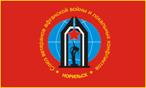 Местная общественная спортивная организация города Норильска «СПОРТ-АВЕНЮ»Физкультурно-оздоровительная деятельностьДанилов Виктор Вячеславович,8-905-979-18-83г. Норильск, ул.Ленинградская, д.21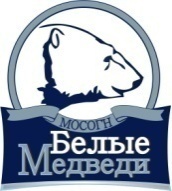 Норильская местная общественная организация «Федерация спортивного альпинизма Таймыра»Спортивное направление: альпинизм, туризм, скалолазание, ледолазаниеКоломыц Андрей Михайлович,8-913-503-43-05г. Норильск, ул.Набережная Урванцева, д.35 А, 4 этаж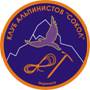 Обособленное подразделение Красноярской региональной общественной организации ветеранов спецподразделений органов правопорядка и безопасности «СИБИРСКИЕ ВИТЯЗИ» в г.Норильске Красноярского краяПодготовка допризывной молодежи к службе в армии, пропаганда здорового образа жизни, развитие военно-патриотического воспитания среди молодежиБольшаков Павел Александрович,р.т. 44-16- 53,8-913-160-60-59р. Талнах, ул.Бауманская, д.12 - СОШ №30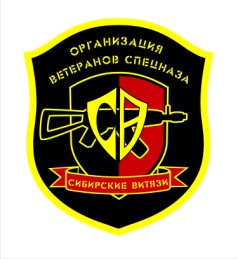 Местная молодежная военно-патриотическая общественная организация Муниципального образования город Норильск «СОЮЗ»Содействие в вневойсковой подготовке членов казачьих обществ, в развитии военно-прикладных, технических и др.видов спорта Ларшутин Андрей Анатольевич,8-913-162-22-88р. Талнах,ул.Горняков, д.15, оф.59, 1 этажг. Норильск, ул. Комсомольская, д.48, корп.3, пом.172, 1 этаж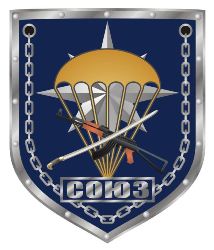 Местная военно-патриотическая общественная организация «Лига Страйкбола (нанесение удара шаром) г.Норильска»Военно-патриотическая деятельность, развитие военно-прикладного вида спорта - страйкболаКарапидиОлег Борисович,8-913-530-08-12г. Норильск, ул.Богдана Хмельницкого,д.17, пом.98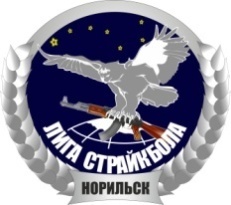 Норильская местная общественная организация клуб туристов «Таймыр»Организация и проведение спортивных мероприятий: туристских походов, путешествий, школы начальной подготовкиЛежнев ВиталийЛеонидович,8-905-978-35-54г. Норильск, ул.Завенягина, д.3 оф. «Необычные люди»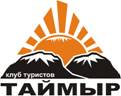 Региональная общественная организация «Таймырская Федерация «Тхеквондо ВТФ»»Деятельность в области спортаНикуличев Сергей Николаевич,8-913-167-25-52г. Норильск,ул.Комсомольская, д.6 - СОШ № 1ул.Талнахская, д.51 3 этаж,ул.Талнахская, д.23Гимназия № 1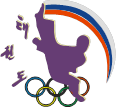 Автономная некоммерческая организация «Спортивный городской клуб каратэ-до«Тигр Шотокан» г.НорильскВсестороннее развитие физической культуры и спорта, включая развитие каратэ-доЕпифанов Николай Анатольевич,8-903-928-03-27г. Норильск, пр.Ленинский, д.12, пом.120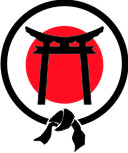 Местная Общественная Организация г.Норильска «Физкультурно-спортивный клуб «Русское Боевое Многоборье»Физкультурно-спортивное и военно-патриотическое направлениеСтрельцовВладимир Дмитриевич,8-913-494-61-03г. Норильск, ул. Севастопольская, д. 8А - ФМЛр. Талнах, МБУ «СК Талнах», МБУ «Молодежный центр»р. Кайеркан, МБУ «Молодежный центр»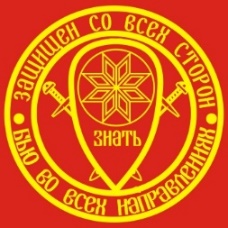 Норильская местная общественная организация «ФЕДЕРАЦИЯ ФИТНЕС-АЭРОБИКИ»Фитнес, аэробикаАнохина  Элина Елисеевна,8-913-498-31-06г. Норильск, ул.Завенягина, д.4, 1 корпусМестная общественная организация «Норильский Центр Реального Айкидо и Джиу-джитсу»Развитие здорового образа жизни посредством изучения Реального Айкидо и Джиу-джитсуЛапун Юрий Владимирович,45-55-07,8-903-918-47-83р. Талнах, ул.Маслова, д.1 СОШ № 20г. Норильск,ул.Талнахская, д.71А - СОШ № 9Автономная некоммерческая организация «Спортивный Клуб Славянских Единоборств «Коловрат»Военно-патриотическая, спортивная деятельностьНосков Артем Евгеньевич,8-904-899-75-59 г. Норильск,пр. Ленинский, д.12Местная Спортивная Общественная Организация «Федерация Армрестлинг г.Норильска»Развитие, пропаганда и популяризация Армспорта в городе НорильскеПолканов Александр Сергеевич, 8-913-504-15-45г. Норильск, пр.Ленинский, д.17, офис 82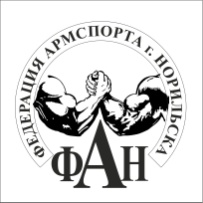 Местная физкультурно-спортивная общественная организация «Федерация шестовой акробатики г.Норильск»Развитие и популяризация шестовой акробатики в городе НорильскеПолкановаОлеся Сергеевна,8-913-166-11-11г. Норильск,пр.Ленинский, д.17, офис 82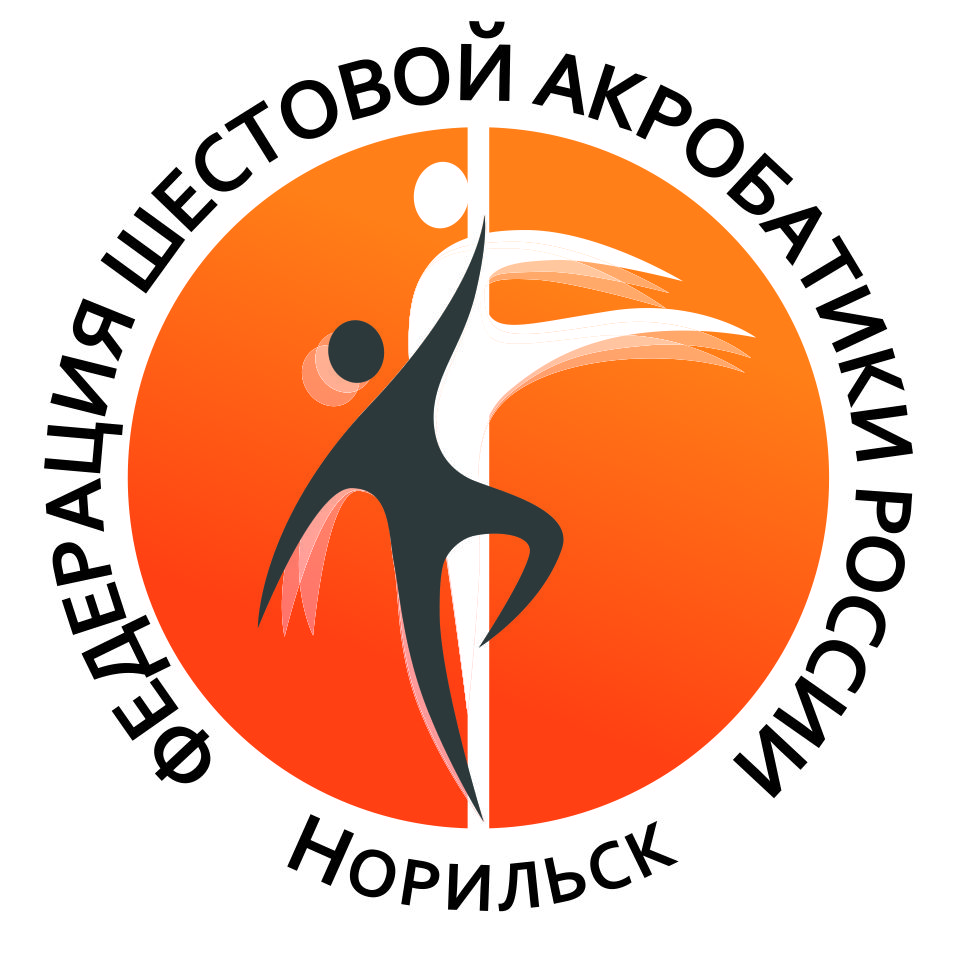 Местная общественная спортивная организация «Федерация Бокса Муниципального образования город Норильск»Развитие бокса, проведение спортивных мероприятий, подготовка и развитие спортсменов, занимающихся боксомМанкевич Алексей Анатольевич,8-903-740-80-40г. НорильскНорильская местная общественная организация поддержки детско-юношеского хоккея «Хоккей детям»Поддержка детско-юношеского хоккеяСадыринаСветлана Юрьевна,         8-913-530-69-80г. НорильскНорильская местная общественная организация творческих личностей «Необычные люди»Социальные инновацииЯшин НиколайНиколаевич,8-913-498-09-22г. Норильск,ул.Завенягина, д.3, пом.708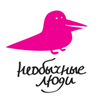 Творческое объединение «Клуб флористов - дизайнеров «Галакс» МБУК «ГЦК»Декоративно-прикладные виды творчества, мастер-классы, выставки, благотворительная деятельностьТерешонок Ольга Панфиловна,8-913-160-56-71г. Норильск,пр.Солнечный, д.2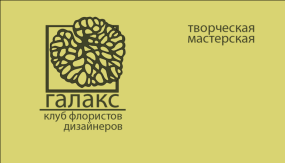 Автономная некоммерческая организация «Творческое Объединение «Сцена»Театральное творчество, организация музыкальных концертовХаликов АльбертАльбертовичг. Норильск, ул.Кирова, д.5, кв.111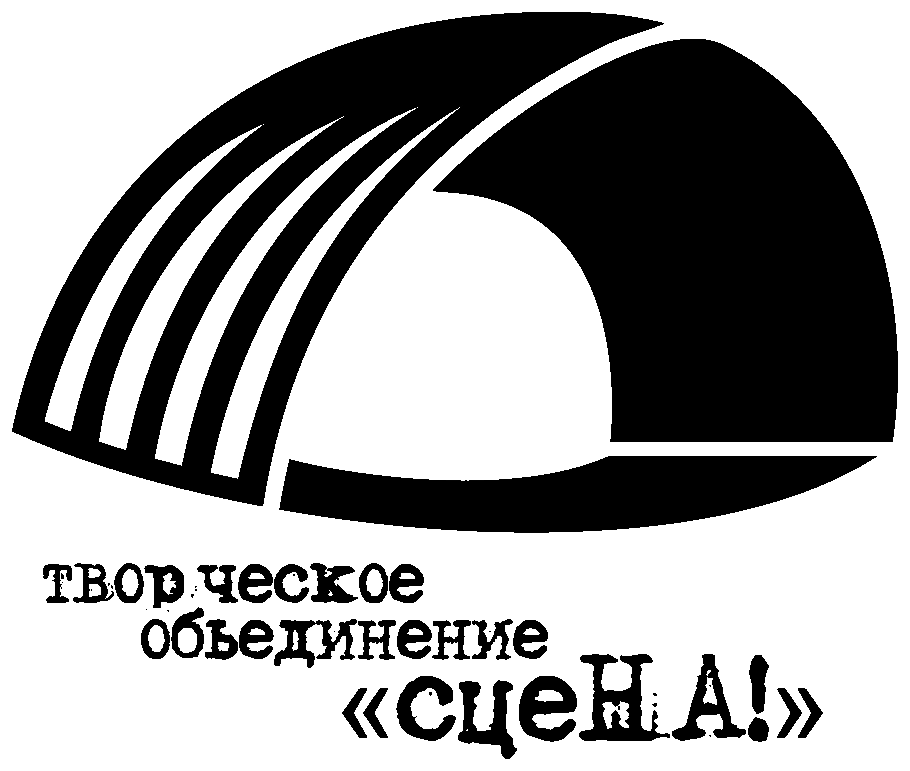 Региональная общественная организация «Союз писателей Таймыра в Красноярском крае»Литературное творчествоВащаеваТатьяна Ленцовна,46-50-19,8-902-915-75-24г. Норильск,пр.Ленинский,д.20 А, каб.112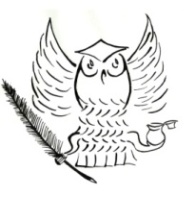 Молодежная инициативная группа «ЗеЛёНыЙ КрОкОдИл»Участие в организации и привлечении молодежи к общественно-полезным, здоровым, интересным формам досугаДудченко ДмитрийЛеонидович,8-913-169-99-69г. Норильск,ул.Завенягина, д.3, пом.708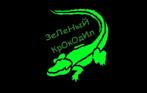 Кинологическая местная общественная организация «Норильский городской клуб служебного собаководства» Объединение владельцев и любителей собак на территории МО город Норильск на основе общности их интересов по разведению и практическому использованию собакИванов Александр Александрович,8-913-504-23-02г. Норильск,ул.Богдана Хмельницкого, д.15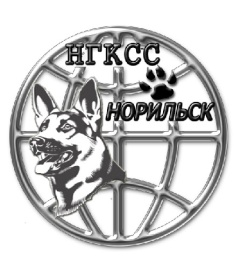 Красноярская региональная общественная организация «Клуб исследователей Таймыра»Краеведение, этнография, география, археология, публицистикаСтрючков Станислав Анатольевич,8-923-201-60-22г. Норильск, ул.Талнахская, д.13, кв.1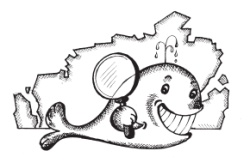 Орган общественной самодеятельности «Защита жертв политических репрессий»Защита прав, оказание моральной и материальной помощи реабилитированным Обст Елизавета Иосифовна,22-76-98, 8-905-999-62-66г. Норильск,ул.Ленина, д.37 АКрасноярская региональная общественная организация «Спортивный Союз инвалидов Красноярского края»Развитие Паралимпийских, Сурдлимпийских и Специальных Олимпийских видов спортаАлимов Геннадий Юрьевич, 8-908-033-88-11г. Норильск, ул.Кирова, д.29, кв. 156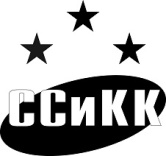 Норильская местная организация общероссийской общественной организации «Всероссийское общество инвалидов»(ВОИ)Защита прав и интересов инвалидов. Содействие инвалидам по их социальной, медицинской, трудовой и моральной реабилитацииКондрашкин Дмитрий Андреевич,8-923-207-04-48г. Норильск,ул.Комсомольская, д.18Местная общественная организация «Талнахское общество инвалидов» района Талнах города НорильскаЗащита прав и интересов инвалидовКартавых Виктор Владимирович,8-950-968-13-70р. Талнах, ул.Строителей, д.33Зональный центр социального обслуживания глухих г.НорильскаЗащита прав и интересов инвалидовМаксимова Марина Михайловна,8-913-168-32-68г. Норильск, ул.Бегичева, д.16, 4 подъезд, 1 этажНорильская местная организация Общероссийской общественной организации инвалидов «Всероссийского ордена Трудового Красноярского Знамени общество слепых»Защита прав и интересов инвалидовКоубаЗоя Александровна,8-905-998-01-60г. Норильск,ул.Севастопольская, д.10 А, кв.4Местная организация общероссийской общественной организации «ВСЕРОССИЙСКОЕ ОБЩЕСТВО ИНВАЛИДОВ» Кайерканского района города НорильскаЗащита прав и интересов инвалидовХмаринаЕлена Владимировна, 8-913-531-51-25ул. Строительная, д. 1 Ж, 1 этажМестная Общественная Организация по работе с детьми и молодежью «Страна Детства» ЕМО г. Норильска и Таймырского Долгано-Ненецкого муниципального районаРазработка и реализация социально-культурных, образовательных проектов, программ, мероприятий, направленных на формирование гармоничной личностиДнепровская Анжела Витальевна, 8-913-498-10-37р. Талнах, ул.Енисейская, д.5Благотворительный фонд «Социальных программ «Территория добра»Реализация благотворительных программ по 4 направлениям: «социальная поддержка», «образование», «спорт», «культура»Солодовник Наталья Николаевна, 8-913-504-22-33г. Норильск, ул.Комсомольская, д.36/ул.Завенягина, д.13, 6 подъезд, 6 этаж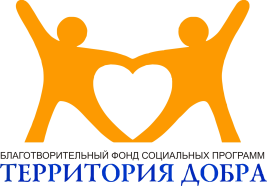 Благотворительная фонд «69 параллель»Проведение психологической работы, осуществление благотворительной деятельности, организация досуга детей и молодежиКарасева Екатерина Николаевна,8-913-502-36-41г. Норильск, ул.Комсомольская, д.36/ул.Завенягина, д.13, 6 подъезд, 6 этажФонд поддержки социально-экономического и регионального развития «Возможность»Помощь молодежным организациям и объединениям, продвижение молодежных инициативДудченкоЕлена Витальевна, 8-903-929-95-41г. Норильск, пр.Ленинский, д.3,3 подъезд, 1 этаж(ресурсный центр)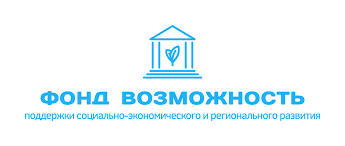 Фонд «Добровольное общество содействия развитию спорта»Содействие в реализации общественно полезных проектовв области спортаХрапкинКирилл Викторович,8-905-978-93-94г. НорильскМестный орган общественной самодеятельности в сфере защиты прав собственников недвижимого имущества и прав человека «МОЙ ДОМ» г.НорильскЗащита интересов и прав граждан, защита интересов собственников недвижимого имущества. Общественный контроль. Противодействие коррупцииАбдуллаевРуслан Султанович,8-913-161-40-88г. Норильск, ул.Хантайская, д.37, пом.103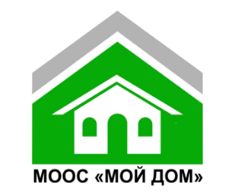 Региональная общественная организация Красноярского края «Авиационно-технический клуб парашютного спорта и туризма «Крылья Таймыра»Развитие парашютного спорта на небе ЗаполярьяКоротков Дмитрий Владимирович,8-913-530-69-80г. НорильскМестная общественная организация города Норильска по поддержке и внедрению молодежных инициатив «Социальное развитие»Работа с молодежью, эколого-просветительский центр, класс «НВП», развитие прикладных, технических и других видов спортаСеменов Денис Петрович,8-913-504-15-93р. Талнах, ул.Космонавтов, д.47, кв.53Норильская местная молодежная общественная организация поддержки гражданских инициатив «Молодежный Совет»Поддержка молодежных инициатив, защита прав и интересов молодежиНовиков Олег Викторович, 8-913-525-60-95р. Кайеркан, ул.Школьная, д.10, каб.2-12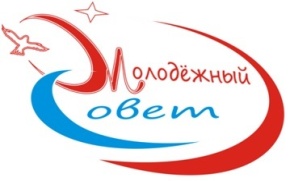 Региональная спортивная общественная организация «Шторм» Красноярского краяСодействие развитию скейтбординга на территории Красноярского краяГерасимов Андрей Александрович,8-913-499-37-03г. Норильск, пр-д Солнечный, д.10, корп.1,подъезд 1, пом.359Общественная организация «Норильская добровольная народная дружина»Содействие органам внутренних дел и иным правоохранительным органам в охране общественного порядкаКононченко Юрий Александрович, 41-67-74г. Норильск, пр.Ленинский, д.1, оф.424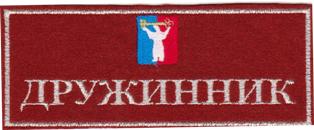 Норильская местная общественная организация «СПОРТИВНЫЙ БАЙК-КЛУБ «ПОЛЯРНЫЕ ВОЛКИ»Поддержка и развитие байкерского движения, физкультурно-оздоровительная деятельностьСмирнов Андрей Сергеевич,8-905-978-56-46р. Талнах, ул.Рудная, д.17, кв.43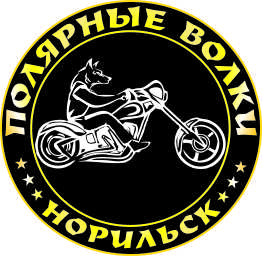 Норильская местная общественная организация «СПОРТИВНЫЙ МОТОКЛУБ»Поддержка инициатив, коллективов любительских и профессиональных команд по миникроссу и мотокроссуТатарин Александр Сергеевич,8-913-526-31-24г. Норильск, ул.Нансена, д.120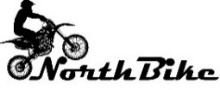 Норильская местная общественная организация «СПОРТИВНАЯ ФЕДЕРАЦИЯ ФУНКЦИОНАЛЬНОГО МНОГОБОРЬЯ «КРОССФИТ»Развитие и пропаганда кроссфита, укрепление здоровья граждан и формирование здорового образа жизниКочан Константин Валериевич,8-902-915-02-26г. Норильск, ул.Ленинградская, д.21,фитнес-клуб«Sport avenu»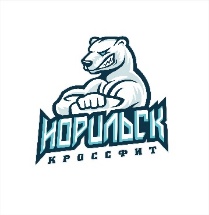 Некоммерческое партнерство «Танцевально-Спортивный клуб «Норд-Данс»Деятельность в области спортивных бальных танцев, современного танцаИванцов Евгений Сергеевич, 8-902-551-28-85г. Норильск, ул.Нансена, д.24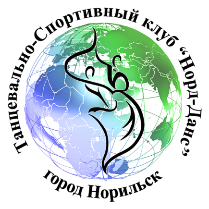 Местная общественная организация «Центр милосердия города Норильска»Возрождение лучших традиций милосердия, реализация идей гуманизма и сострадания к людямЛасточкина Татьяна Владимировна, 8-913-504-86-30г. Норильск, ул.Пушкина, д.11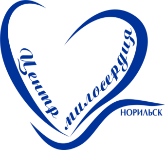 Норильская местная общественная организация «ЦЕНТР РАЗВИТИЯ ЛИЧНОСТИ «СТАРТ»Развитие детей и взрослых в творческом и спортивном направленииНиколаева Юлия Владимировна, 8-913-493-53-25г. Норильск, ул.Ленинградская, д.21,ул. Лауреатов, д.37р. Талнах,ул. Таймырская, д.32Фонд поддержки спорта города НорильскаОрганизация помощи на выездные соревнования, содействие в организации и проведении спортивных соревнованийНуркенов Алексей Халилевич, 36-80-08г. Норильск, ул.Лауреатов, д.27Региональная общественная организация Красноярского края «Клуб «Армейский рукопашный бой»Развитие, пропаганда и популяризация армейского рукопашного бояДиконенко Виктор Владимирович, 8-913-498-13-30г. Норильск, ул.Хантайская, д.23, кв.39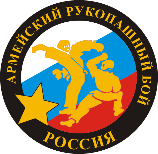 Отделение Межрегиональной общественной организации «Союз десантников» Норильского городского округа Красноярского краяВоенно-патриотическая деятельность, подготовка допризывной молодежи к службе в армии. Социальная поддержка ветеранам Воздушно-десантных войск, морской пехоты и войск специального назначенияЗолотарев Григорий Владимирович,8-913-162-76-86г. Норильск,пр.Ленинский, д.21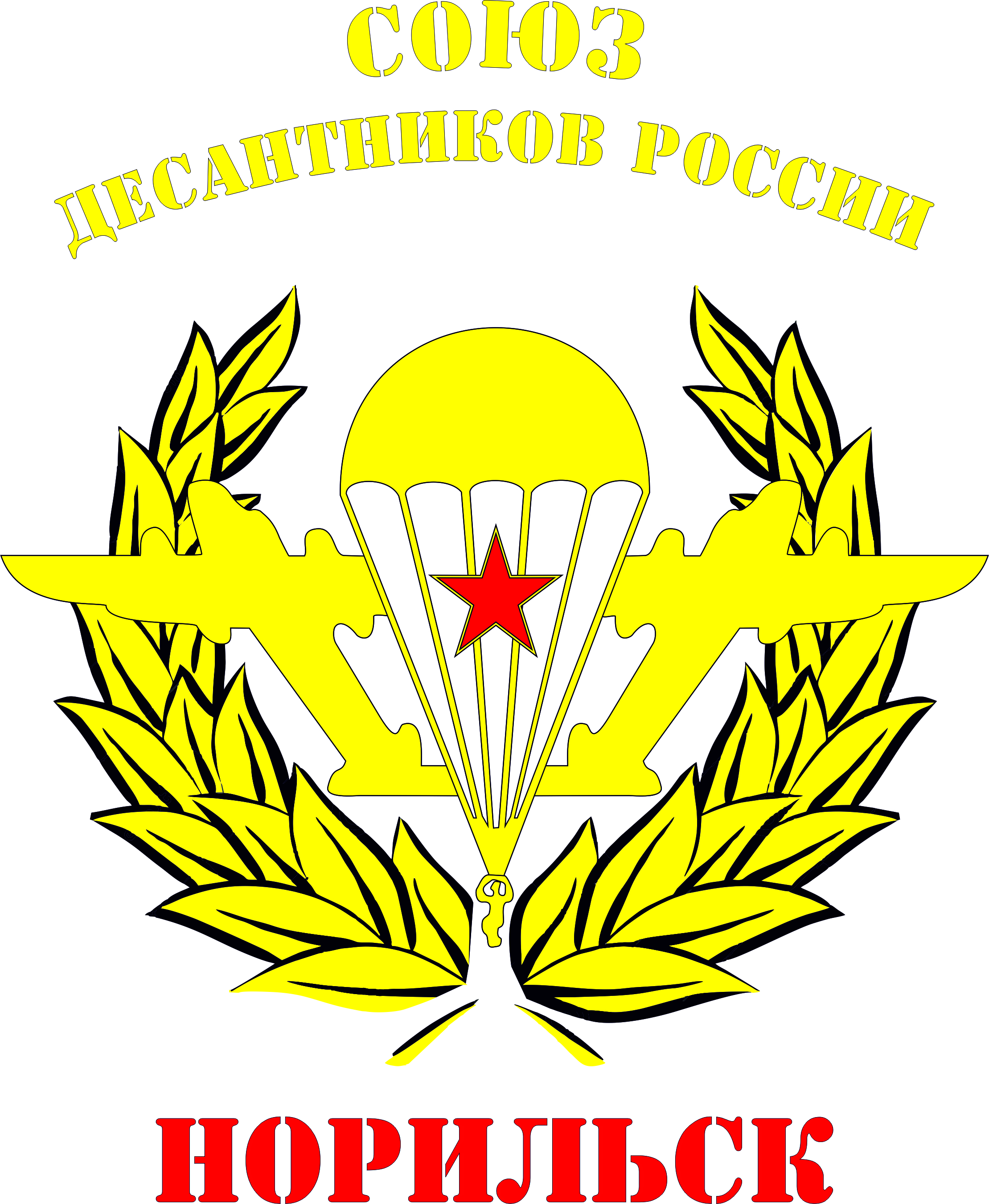 Норильская местная общественная организация «ЗАПОЛЯРНАЯ ФЕДЕРАЦИЯ САМООБОРОНЫ И РУКОПАШНОГО БОЯ «КРАВ МАГА»Внедрение системы контактного боя крав мага, как способа самозащиты для обычных граждан любого возраста и социального положенияВербицкая Дарья Викторовна,8-913-525-78-76г. Норильск, ул.Ленинградская, д.21,фитнес-клуб«Sport avenu»Местная спортивная общественная организация города Норильска «Федерация Киокусинкай каратэ города Норильска»Физкультурно-спортивная деятельностьСамойленко Сергей Александрович,36-25-33р.ТалнахНорильская местная общественная организация «КЛУБ СПОРТИВНОГО БИЛЬЯРДА «ПИРАМИДА СЕВЕРА»Спортивная деятельностьКоваль Константин Витальевич, 8-913-163-34-74г. Норильск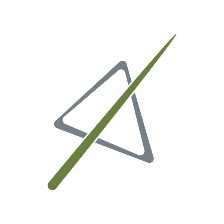 Местная общественная организация города Норильска по поддержке и внедрению молодежных инициатив «Социальная инициатива»Просветительская деятельность в области экологии, проведение молодежных мероприятий, помощь пенсионерам, малоимущим, нуждающимсяКиселева Лидия Александровна, 8-906-901-77-72г. НорильскНорильская местная общественная организация общероссийской общественной организации «Союз архитекторов России»Объединение профессиональных архитекторов, содействие развитию Российской архитектурыВолгин Михаил Юрьевич, 8-923-202-62-00г. Норильск,ул.Талнахская, д.6, 7 подъезд, 1 этаж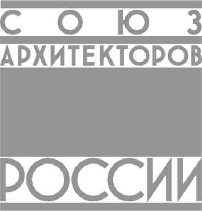 БЛАГОТВОРИТЕЛЬНЫЙ ФОНД ПОМОЩИ БЕЗДОМНЫМ ЖИВОТНЫМ «ДАРЯ НАДЕЖДУ»Всесторонняя помощь бездомным и безнадзорным животнымЗахарова Марина Владимировна, 8-913-162-80-72г. Норильск, район Талнах, ул.Космонавтов, д.49, кв.67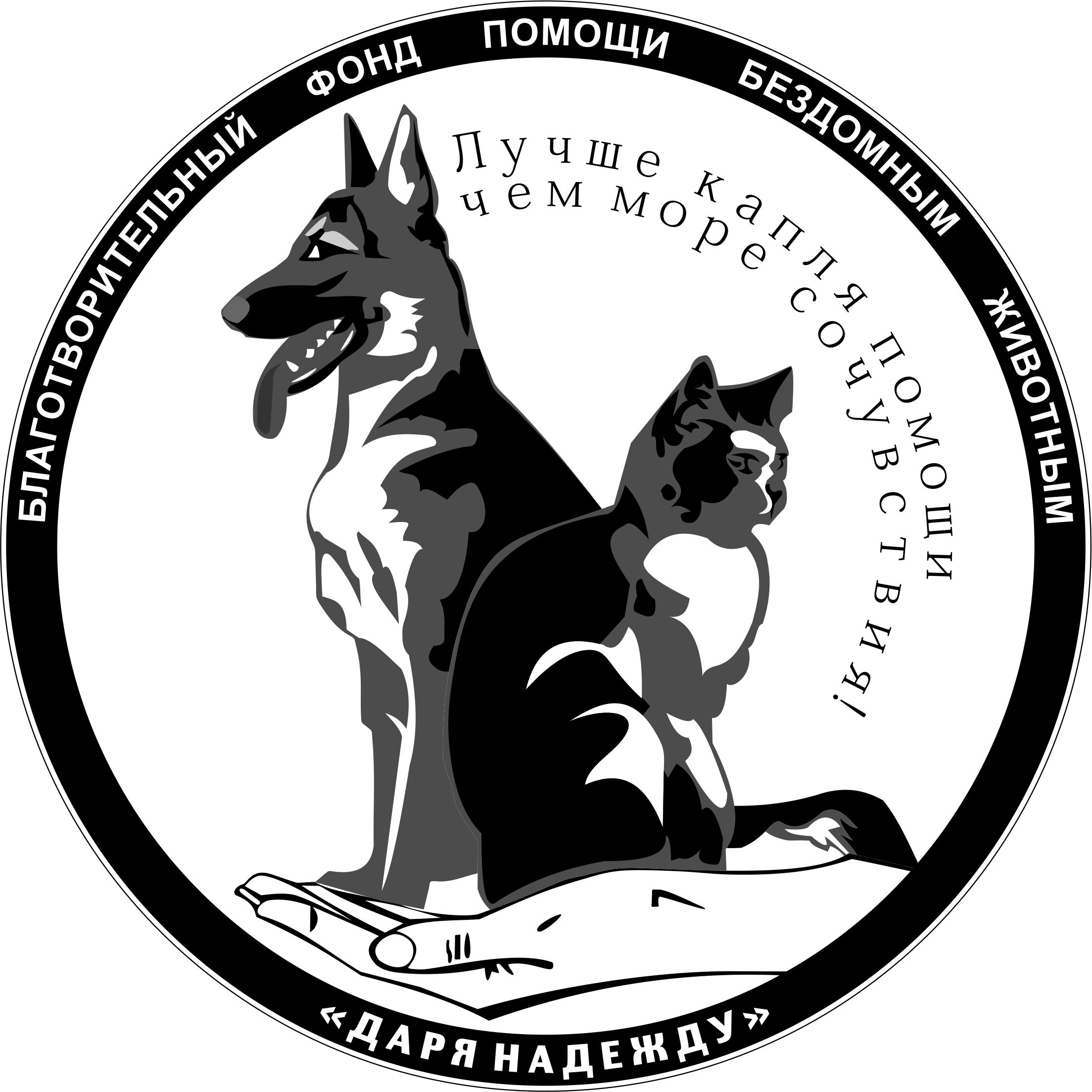 Норильская местная общественная организация фотохудожников фотоклуб «ТАЙМЫР»Развитие фотоискусства, организация курсов фотомастерства, фотовыставок, презентаций, проведение мастер-классов и др. мероприятийПрядко Леонид Петрович,8-913-162-51-54г. Норильск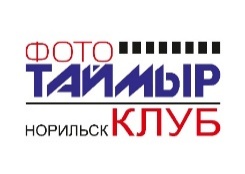 НОРИЛЬСКАЯ МЕСТНАЯ ОБЩЕСТВЕННАЯ ОРГАНИЗАЦИЯ «ОБЪЕДИНЕНИЕ СОЗДАТЕЛЕЙ КОРОТКОМЕТРАЖНЫХ ФИЛЬМОВ И НЕЗАВИСИМОГО КИНО «КТУЛХУ ФИЛЬМС»Создание короткометражных фильмов и независимого киноГорбань Александр Александрович, 8-913-163-11-08г.НорильскНОРИЛЬСКАЯ МЕСТНАЯ ОБЩЕСТВЕННАЯ ФИЗКУЛЬТУРНО-ОЗДОРОВИТЕЛЬНАЯ ОРГАНИЗАЦИЯ «МОРЖИ ТАЙМЫРА»Пропаганда здорового образа жизни, закаливания, моржевания, физической культуры и спортаГумеров Марат Кадирович,      8-913-506-90-35г.Норильск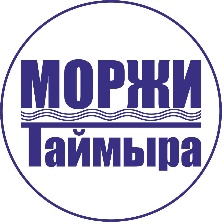 НОРИЛЬСКАЯ МЕСТНАЯ ОБЩЕСТВЕННАЯ ОРГАНИЗАЦИЯ «АССОЦИАЦИЯ НОРИЛЬСКИХ ДИЗАЙНЕРОВ «АНОД»Повышение социальной активности и ответственности дизайнерского сообществаАлександров Александр Львович, 8-906-903-34-24г.Норильск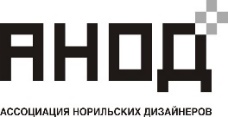 Автономная некоммерческая организация «Фонд молодежных инициатив»Экология, спорт, развитие молодежи, помощь пенсионерам, малоимущим, нуждающимся, волонтерское движениеЗеленов Глеб Иванович, 8-906-901-77-72г.Норильск,ул. Б.Хмельницкого, д.15, подъезд №3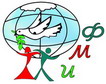 НОРИЛЬСКАЯ МЕСТНАЯОБЩЕСТВЕННАЯ ОРГАНИЗАЦИЯ«ЦЕНТР ИНТЕЛЛЕКТУАЛЬ-НОГОРАЗВИТИЯ»Формирование и улучшение среды дополнительного и внешкольного образования (дошкольники, школьники, взрослое население)КременсковАлексей Николаевич, 41-98-60г. Норильск, ул. Советская, д. 9, МБУ «Молодежный центр», 4 этаж, коворкинг зона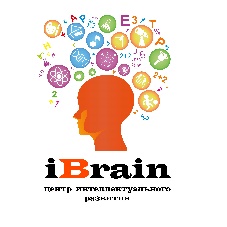 Норильская местнаяобщественная организация«ГОРОДСКОЙ СОЮЗ АНИМАТОРОВ ИИГРОТЕХНИКОВ "ШАЛУНЫ»Профессиональное развитие и пропаганда личностного роста городских аниматоров для внедрения инновационных форм организации культурного досуга населения и повышения квалификации аниматоровФедороваМария Евгеньевна, 8-913-496-37-40г. Норильск,р. ТалнахНорильская местнаяобщественная организация«ФЕДЕРАЦИЯ ЕЗДОВОГО СПОРТА ТАЙМЫРА»Всесторонняя поддержка и популяризация ездового спорта. Участие в соревнованиях по ездовому спорту всех уровней. Организация и проведение экспедиций. Проведение мероприятий, направленных на пропаганду здорового образа жизни среди населения территорииПолторыхин Геннадий Геннадьевич,8-903-929-99-33г. Норильск, Норильская рублевка 44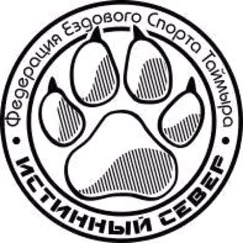 Местная общественнаяорганизация «норильскийспортивный клуб кендо«ЯМАГАВА»Привлечение населения к занятиям физической культурой и спортом, содействие всестороннему и гармоничному развитию личности; воспитание в молодежи патриотизма; расширение спортивных связей - через развитие, пропаганду и популяризацию традиционного боевого искусства Японии КендоОрловРоман Веньяминович, 8-905-090-67-09г. Норильск, ул. Пушкина, д. 7а, МБУ «Стадион "Заполярник»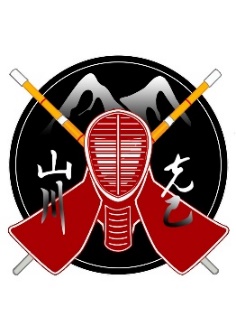 НОРИЛЬСКАЯ МЕСТНАЯОБЩЕСТВЕННАЯ ОРГАНИЗАЦИЯ«ФЕДЕРАЦИЯ ТРАДИЦИОННЫХСИСТЕМ ОЗДОРОВЛЕНИЯ «ХАНУМАН»Создание, внедрение и развитие новых видов общественно-полезных форм досуга. Формирование и развитие идей здорового образа жизни. Пропаганда здорового образа жизни. Физкультурно-оздоровительная деятельность. Организация спортивных мероприятий, соревнований и конкурсовЖога Михаил Юрьевич, 8-913-494-29-21г. Норильск, ул. Советская, д. 9, 5 этаж, каб. 5-21МЕСТНАЯ ОБЩЕСТВЕННАЯСПОРТИВНАЯ ОРГАНИЗАЦИЯ ГОРОДАНОРИЛЬСКА «ФЕДЕРАЦИЯ ФИТНЕСА ИАЭРОБИКИ»Содействие в развитии фитнеса и аэробики, пропаганда здорового образа жизни, развитии физических и нравственных качеств, достижения спортивных успехов, воспитанию здорового молодого поколения, повышение общей физической подготовки жителейВасильев Владислав Евгеньевич,8-903-929-06-82район Оганер, ул. Озерная, д. 15, 3 этаж, (спортивный зал)НОРИЛЬСКАЯ МЕСТНАЯОБЩЕСТВЕННАЯ ОРГАНИЗАЦИЯ«ФЕДЕРАЦИЯ БРЕЙК-ДАНСА «ДОЖДЬ»Создание условий для разностороннего развития и воспитания личности, пропаганда здорового образа жизни через занятия современными танцами. Развитие и пропаганда спортивно-танцевального направления брейк-дансНегуцаКонстантин Константинович, 8-913-582-91-53г. Норильск, ул. Советская, д. 9, МБУ "Молодежный центр", 2 этаж, спортивный малый зал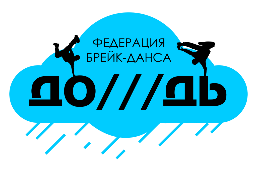 Автономная некоммерческаяорганизация дополнительногопрофессиональногообразования «Учебный центр в г.Норильске»Профессиональная подготовка и повышение квалификации специалистов и рабочих кадров по заявкам предприятий, организаций и физических лиц. Оказание информационных услуг в области образования, права, бухгалтерского учета и аудита и т.д.ФроловаЮлия Александровна, 8-908-033-77-02г. Норильск,ул. Ленинградская, д. 7 а, офис 211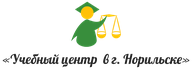 Норильская местная общественная организация профилактики и охраны здоровья матери и ребенка «Мамина школа»Профилактика и охрана здоровья матери и ребенка г. Норильска. Создание, внедрение и развитие новых видов общественно-полезных форм досугаСтарикова Наталья Александровна, 8-913-508-25-77г. Норильск,пр. Ленинский, 17, кв. 90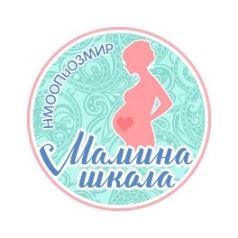 Автономная некоммерческая организация «Служба социальной адаптации «ВЕКТОР»Оказание социальных, реабилитационных, оздоровительных, коррекционных, психологических, творческих и педагогических услугВасильева Юлия Георгиевна,8-913-166-02-00г. Норильск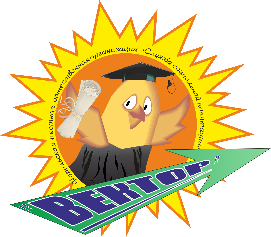 РЕГИОНАЛЬНАЯ ОБЩЕСТВЕННАЯ ОРГАНИЗАЦИЯ МОЛОДЫХ ИНВАЛИДОВ И СЕМЕЙ ВОСПИТЫВАЮЩИХ ДЕТЕЙ С ОГРАНИЧЕННЫМИ ВОЗМОЖНОСТЯМИ КРАСНОЯРСКОГО КРАЯ «МИР ДЛЯ ВСЕХ»Социальная, творческая, трудовая адаптация молодых инвалидов и членов их семейЮкотина Оксана Алексеевна, 8-913-167-18-81г.Норильск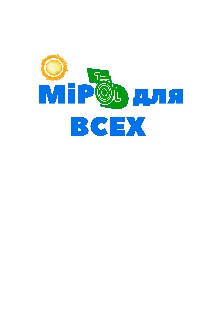 Норильское местное общественное движение «Доступный контроль в отрасли жилищно-коммунального хозяйства «УправДом»Содействие защите прав граждан, преимущественно в сфере регулирования жилищно-коммунального хозяйстваБаюров ВячеславЮрьевич,8-905-978-09-27г.НорильскНорильская местная общественная ОРГАНИЗАЦИЯ «КЛУБ ДЛЯ СЕМЕЙ С ДЕТЬМИ ДОШКОЛЬНОГО ВОЗРАСТА «МАЛЫШАНДИЯ»Организация досуга семей, в которых воспитываются дети дошкольного возраста, всестороннее развитие детей дошкольного возрастаПирогова Ксения Сергеевна, 8-913-501-52-55г.Норильск,р-н Кайеркан, ул. Школьная, д. 10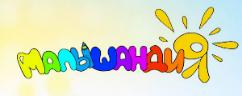 Фонд поддержки и развития казачества «Полярный лис»Развитие казачества и спорта, сохранение традиций казачества, проведение культурных мероприятий и т.п.Ульзутуев Иван Андреевич,8-905-977-40-00г.Норильск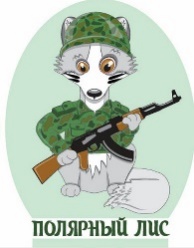 Местная городская общественная организация «Федерация смешанного боевого единоборства города Норильска»Развитие смешанного боевого единоборства, защита интересов членов ФедерацииЧернявский Василий Анатольевич,8-983-285-14-10г.НорильскНОРИЛЬСКАЯ МЕСТНАЯ ОБЩЕСТВЕННАЯ ОРГАНИЗАЦИЯ «ЗАПОЛЯРНАЯ ФЕДЕРАЦИЯ ПАНКРАТИОНА»Развитие спортивной борьбы ПанкратионНайверт Роман Владимирович, 8-913-501-69-68г.Норильск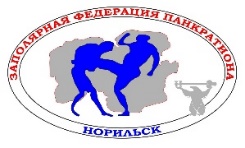 Местная общественная спортивная организация города Норильска «Федерация спортивного плавания»Спортивная деятельность, массовый и профессиональный спортПетрас Дмитрий Андреевич, 8-905-090-30-90г.НорильскАССОЦИАЦИЯ ТЕРАПЕВТОВ ГОРОДА НОРИЛЬСКАПовышение качества медицинской помощи населениюТимонина Ксения Вячеславовна, 8-913-490-60-71г.НорильскМЕСТНАЯ ОБЩЕСТВЕННАЯ СПОРТИВНАЯ ОРГАНИЗАЦИЯ «ФЕДЕРАЦИЯ КИКБОКСИНГА НОРИЛЬСКА»Проведение спортивных мероприятий, подготовка и развитие спортсменов, занимающихся кикбоксингомГришанин Георгий Николаевич,8-913-530-21-73р.ТалнахСпортивный зал «Горняк»,МБУ «СК Талнах»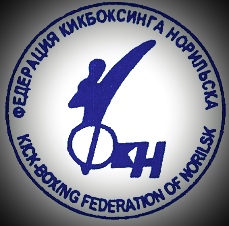 НОРИЛЬСКАЯ МЕСТНАЯ ОБЩЕСТВЕННАЯ ОРГАНИЗАЦИЯ «ГОРОДСКОЙ КЛУБ ДЕТСКОГО ТВОРЧЕСКОГО ТЕХНИЧЕСКОГО И РАННЕГО РАЗВИТИЯ «ЧУДО ДЕТИ»Раннее гармоничное развитие детей, организация творческих, технико-научных, спортивных мероприятий, секций по робототехнике, программированию и конструированию для детей и молодежиГарнага Евгения Васильевна, 8-903-929-99-92г.Норильск, ул. Богдана Хмельницкого, д.17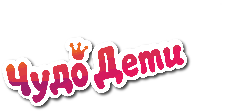 Местная городская общественная организация «Танцуют все» город НорильскФизкультурно-оздоровительная деятельность в области танцевПанько Лилия Ирфатовна, 8-908-033-47-84г.Норильск, ул.Нансена, д.72, пом.67Красноярское региональное отделение Межрегиональной просветительской общественной организации «Объединение православных ученых» Содействие развитию научной деятельности и просвещению населения о научных достиженияхБочков Павел Владимирович, 8-908-033-08-24г.НорильскАссоциация горнолыжного спорта и сноуборда «Гора Сабля»Развитие, пропаганда и популяризация горнолыжного спорта и сноуборда в г.НорильскеРоманова Алёна Юрьевна, 8-913-404-98-18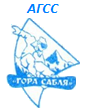 Норильская местная общественная организация «СПОРТИВНЫЙ КЛУБ ЛУЧНОГО БОЯ «НЕБЕСНАЯ АРЕНА»Развитие и пропаганда лучного боя; укрепление здоровья граждан и формирование здорового образа жизниМороз Сергей Андреевич, 8-913-166-53-51г.НорильскНОРИЛЬСКАЯ МЕСТНАЯ КУЛЬТУРНО-ПАТРИОТИЧЕСКАЯ ОБЩЕСТВЕННАЯ ОРГАНИЗАЦИЯ «СЛАВЯНСКОЕ ОБЩЕСТВО ЛАДА, НАРОДНОСТИ, ЦЕЛОСТНОСТИ, ЕДИНСТВА»Развитие и пропаганда личностного роста населения города НорильскаНемченко Наталья Николаевна, 8-908-033-88-03р.Талнах,ул.Кравца, д.22, МБУ «Молодежный центр»